OPERATOR INFORMATION:For ECAA purpose only									                    (all times GMT)Ref. No.	Initial, Signature & StampDate COPIES OF THE FOLLOWING DOCUMENTS MUST BE PROVIDED:				Certificate of Competency, Operating License, AOC or Carriers CertificateCertificate of RegistrationCertificate of AirworthinessCertificate of InsuranceOps Specs and State of Registry’s Approval to operate in Required Navigation Performance and RVSM AirspaceDECLARATION: I/We declare these particulars true and undertake to carry out any provisions or conditions as may be required. Any changes to the particulars as noted will be advised to the Ethiopian Civil Aviation Authority and other relevant agencies without delay. Hazardous or Dangerous Cargo description must be annexed with this request.Flight permit applications to be completed in full and submitted to the air traffic service Directorate of the Ethiopian Civil Aviation Authority prior to operation. Any requests for Permits at short notice must be discussed with the appropriate Officer and receive email approval/confirmation prior to operations.N.B please submit your request: yohannesa@ecaa.gov.et , kassam@ecaa.gov.et or shimelisk@ecaa.gov.etCOMPANY NAMEADDRESS & BILLING ADRESSADDRESS & BILLING ADRESSCOUNTRYEMAILEMAILPHONEFAXFAXAircraft Type & ModelRegistrationRegistrationNumber of crewPurpose of flightOver flight                  Landing  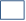 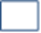 Over flight                  Landing  Route of Flight(From To)Type of cargoDate of flightDeparture Aerodrome &Time(ETD)Entry Point Addis FIREntry Point Addis FIRExit Point Addis FIRExit Point Addis FIRDeparture Aerodrome &Time(ETD)NamePositionSignatureDate